ANALISIS PENGELOLAAN KEUANGAN DESA DI KECAMATAN SEBATIK TENGAH KABUPATEN NUNUKAN PROVINSI KALIMANTAN UTARASKRIPSIdiajukan guna memenuhi salah satu syaratuntuk memperoleh gelar Sarjana Ilmu Pemerintahan pada Institut Pemerintahan Dalam Negeri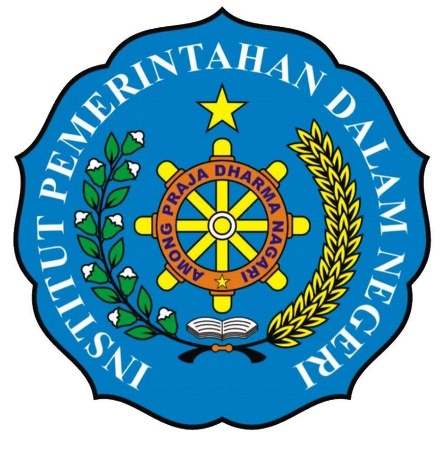 oleh SULAIMANNPP. 25.1455Program Studi : Manajemen KeuanganINSTITUT PEMERINTAHAN DALAM NEGERI Jakarta, 2018